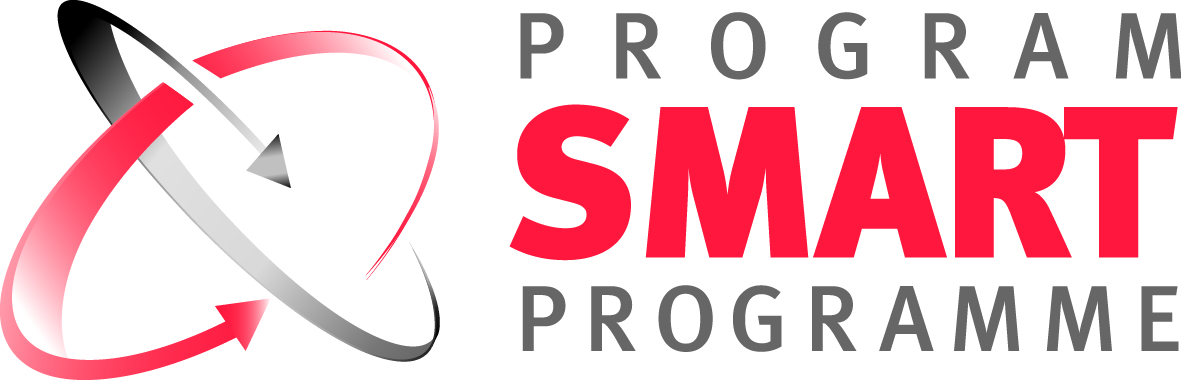 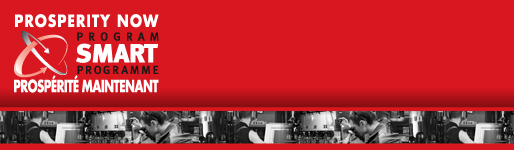 ProFormulaire de demande pour le financement du Programme SMART

Décembre 2014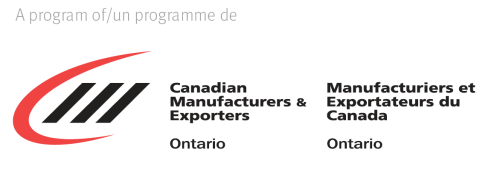 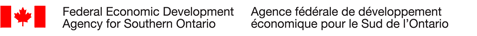 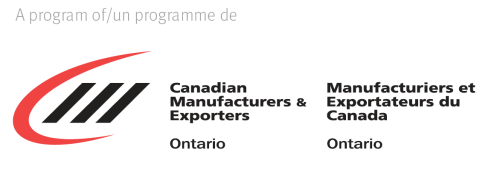 Note : Ce document ne reproduit pas le format du formulaire en ligne, quoique ces informations doivent être recueillies pour demander du financement SMART. Vous pouvez utiliser ce document pour préparer et organiser le contenu de votre demande. L'information de ce formulaire peut être transférée au formulaire en ligne   Section 4 : Sources potentielles de conflit d'intérêts (suite)3- Codes SCIAN1311 Fabrication d'aliments312  Fabrication de boissons et de produits du tabac
313  Usines de textiles  314  Usines de produits textiles315  Fabrication de vêtements
316  Fabrication de produits en cuir et de produits analogues
321  Fabrication de produits en bois322  Fabrication du papier323  Impression et activités connexes de soutien324  Fabrication de produits du pétrole et du charbon
325  Fabrication de produits chimiques
326  Fabrication de produits en plastique et en caoutchouc 327  Fabrication de produits minéraux non métalliques331  Première transformation des métaux332  Fabrication de produits métalliques
333  Fabrication de machines334  Fabrication de produits informatiques et électroniques335  Fabrication de matériel, d'appareils et de composants électriques336  Fabrication de matériel de transport
337  Fabrication de meubles et de produits connexes
339  Activités diverses de fabrication
Section 1 : DemandeurUtiliser ce formulaire pour fournir l'information requise sur l'organisme qui présente cette demande (le demandeur). Les champs obligatoires sont marqués d'un astérisque (*) et doivent être remplis avant de procéder à la section suivante de cette demande.Lorsqu'une entreprise possède plusieurs installations et compte faire une demande de financement SMART pour plusieurs installations, la même information devrait être fournie sur l'entreprise pour chaque demande. Si l'information n'est pas la même pour chaque installation (si, par exemple, chaque installation est exploitée par une filiale distincte de la société mère), entrer l'information sur la filiale appropriée ci-dessous.Section 1 : DemandeurUtiliser ce formulaire pour fournir l'information requise sur l'organisme qui présente cette demande (le demandeur). Les champs obligatoires sont marqués d'un astérisque (*) et doivent être remplis avant de procéder à la section suivante de cette demande.Lorsqu'une entreprise possède plusieurs installations et compte faire une demande de financement SMART pour plusieurs installations, la même information devrait être fournie sur l'entreprise pour chaque demande. Si l'information n'est pas la même pour chaque installation (si, par exemple, chaque installation est exploitée par une filiale distincte de la société mère), entrer l'information sur la filiale appropriée ci-dessous.Section 1 : DemandeurUtiliser ce formulaire pour fournir l'information requise sur l'organisme qui présente cette demande (le demandeur). Les champs obligatoires sont marqués d'un astérisque (*) et doivent être remplis avant de procéder à la section suivante de cette demande.Lorsqu'une entreprise possède plusieurs installations et compte faire une demande de financement SMART pour plusieurs installations, la même information devrait être fournie sur l'entreprise pour chaque demande. Si l'information n'est pas la même pour chaque installation (si, par exemple, chaque installation est exploitée par une filiale distincte de la société mère), entrer l'information sur la filiale appropriée ci-dessous.Section 1 : DemandeurUtiliser ce formulaire pour fournir l'information requise sur l'organisme qui présente cette demande (le demandeur). Les champs obligatoires sont marqués d'un astérisque (*) et doivent être remplis avant de procéder à la section suivante de cette demande.Lorsqu'une entreprise possède plusieurs installations et compte faire une demande de financement SMART pour plusieurs installations, la même information devrait être fournie sur l'entreprise pour chaque demande. Si l'information n'est pas la même pour chaque installation (si, par exemple, chaque installation est exploitée par une filiale distincte de la société mère), entrer l'information sur la filiale appropriée ci-dessous.Information de baseInformation de baseInformation de baseInformation de baseNom juridique * Nom juridique * Nom d'affaires (s'il diffère du nom juridique)Nom d'affaires (s'il diffère du nom juridique)Type d'entreprise du demandeur *Type d'entreprise du demandeur *Société publique/ Société privée/ Société de personnes/ Propriétaire unique/ AutreSociété publique/ Société privée/ Société de personnes/ Propriétaire unique/ AutreSi Autre, veuillez préciserSi Autre, veuillez préciserDate de l'incorporation *Date de l'incorporation *Numéro d'entreprise *Numéro d'entreprise *Fin de l'exercice fiscal (MM/JJ)*Fin de l'exercice fiscal (MM/JJ)*Personne ressource de l'organismePersonne ressource de l'organismePersonne ressource de l'organismePersonne ressource de l'organismeAppelAppelPrénom *Prénom *Nom *Nom *Poste/ Titre *Poste/ Titre *Courriel *Courriel *Confirmer le courriel *Confirmer le courriel *Adresse de l'organisme demandeurAdresse de l'organisme demandeurAdresse de l'organisme demandeurAdresse de l'organisme demandeurRue *Rue *Nº de bureauNº de bureauVille *Ville *ProvinceProvinceOntarioOntarioCode postal *Code postal *PaysPaysCanadaCanadaNuméros de téléphone Numéros de téléphone Numéros de téléphone Numéros de téléphone Nº de téléphone (avec indicatif régional et poste) *Nº de téléphone (avec indicatif régional et poste) *Nº secondaire (cellulaire) Nº secondaire (cellulaire) Nº de télécopieur (avec indicatif régional) Nº de télécopieur (avec indicatif régional) Section 2 : Description du demandeurUtiliser ce formulaire pour décrire le demandeur. Les champs obligatoires sont marqués d'un astérisque (*) et doivent être remplis avant de procéder à la section suivante de cette demande.Section 2 : Description du demandeurUtiliser ce formulaire pour décrire le demandeur. Les champs obligatoires sont marqués d'un astérisque (*) et doivent être remplis avant de procéder à la section suivante de cette demande.Section 2 : Description du demandeurUtiliser ce formulaire pour décrire le demandeur. Les champs obligatoires sont marqués d'un astérisque (*) et doivent être remplis avant de procéder à la section suivante de cette demande.Section 2 : Description du demandeurUtiliser ce formulaire pour décrire le demandeur. Les champs obligatoires sont marqués d'un astérisque (*) et doivent être remplis avant de procéder à la section suivante de cette demande.Information de baseInformation de baseInformation de baseInformation de baseNombre d'employés ETP dans le Sud de l'Ontario Nombre d'employés ETP dans le Sud de l'Ontario Nombre d'employés ETP dans le Sud de l'Ontario Code SCIAN *Consulter la dernière page du formulaireConsulter la dernière page du formulaireConsulter la dernière page du formulaireAnnée de fondation *Année de fondation *Année de fondation *D'autres installations du demandeur font-elles ou comptent-elles faire une demande?D'autres installations du demandeur font-elles ou comptent-elles faire une demande?D'autres installations du demandeur font-elles ou comptent-elles faire une demande?O/N/Ne sais pasDescriptionDécrivez brièvement votre entreprise et son historique.Décrivez brièvement vos objectifs d'affaires afin que nous puissions mieux comprendre le contexte de votre projet.Indiquez des enjeux majeurs auxquels votre entreprise est confrontée (fermeture, perte d'un client important, perte de ligne de crédit bancaire).Indiquez les trois principaux marchés et activités du demandeur. Référez-vous aux tableaux en page suivante pour sélectionner les marchés et les activitésMarché principalActivité principaleBiens de consommation (les biens ou services de l'entreprise sont destinés au consommateur)Acquisition de machinerie et d'équipement (sauf des technologies de l'information et des communications comme des ordinateurs, des instruments, des capteurs, de l'équipement de télécommunications et des logiciels)AgricultureAcquisition de technologies de l'information et des communications (ordinateurs, instruments, capteurs, équipement de télécommunications)Secteur primaire (foresterie, mines, extraction et transformation de l'énergie)Bâtiment (y inclus expansion des installations)Services publicsIngénierie (projets d'infrastructure)ConstructionAutres investissements en capital ou adoption de technologie (spécifier)AérospatialeR-D sur l'amélioration des processus internes du demandeur (y inclus le développement de logiciels pour la vente externe ou les clients)DéfenseAutre R-D et développement de logiciels (spécifier)AutomobileÉtudes de marché (y inclus marchés étrangers)Fabrication (générale)Contacts et mise en réseauServices aux entreprises (les principaux clients de l'entreprise sont des entreprises des secteurs du détail, du divertissement, de la restauration, du tourisme, de l'hôtellerie, etc.)Stratégie d'affairesGrossisteRéingénierie et amélioration des processus d'affairesTransport et entreposageAutres développement de marchés, commercialisation et stratégie de développement des affaires (spécifier)Services professionnels et d'affairesAmélioration des compétences et formationAutres secteurs d'affaires (préciser)StagesEnseignementAutres personnel et compétences (spécifier)Soins de la santéAutres (spécifier)Administration publiqueAutres institutions (spécifier)Autres (spécifier)Sans objetVentes par régionVentes par régionVentes par régionVentes par régionVentes par régionVentes par régionUtilisez cette section pour entrer les ventes par région du demandeur. Les ventes doivent être proportionnelles à un exercice fiscal se terminant le 31 mars. Si la demande est présentée le 1er décembre par exemple, vous devez entrer les ventes à compter du 1er avril jusqu'au 30 novembre et évaluer les ventes jusqu'au 31 mars de l'année suivante pour chaque région.Utilisez cette section pour entrer les ventes par région du demandeur. Les ventes doivent être proportionnelles à un exercice fiscal se terminant le 31 mars. Si la demande est présentée le 1er décembre par exemple, vous devez entrer les ventes à compter du 1er avril jusqu'au 30 novembre et évaluer les ventes jusqu'au 31 mars de l'année suivante pour chaque région.Utilisez cette section pour entrer les ventes par région du demandeur. Les ventes doivent être proportionnelles à un exercice fiscal se terminant le 31 mars. Si la demande est présentée le 1er décembre par exemple, vous devez entrer les ventes à compter du 1er avril jusqu'au 30 novembre et évaluer les ventes jusqu'au 31 mars de l'année suivante pour chaque région.Utilisez cette section pour entrer les ventes par région du demandeur. Les ventes doivent être proportionnelles à un exercice fiscal se terminant le 31 mars. Si la demande est présentée le 1er décembre par exemple, vous devez entrer les ventes à compter du 1er avril jusqu'au 30 novembre et évaluer les ventes jusqu'au 31 mars de l'année suivante pour chaque région.Utilisez cette section pour entrer les ventes par région du demandeur. Les ventes doivent être proportionnelles à un exercice fiscal se terminant le 31 mars. Si la demande est présentée le 1er décembre par exemple, vous devez entrer les ventes à compter du 1er avril jusqu'au 30 novembre et évaluer les ventes jusqu'au 31 mars de l'année suivante pour chaque région.Utilisez cette section pour entrer les ventes par région du demandeur. Les ventes doivent être proportionnelles à un exercice fiscal se terminant le 31 mars. Si la demande est présentée le 1er décembre par exemple, vous devez entrer les ventes à compter du 1er avril jusqu'au 30 novembre et évaluer les ventes jusqu'au 31 mars de l'année suivante pour chaque région.Ontario Ontario Ontario $$Ailleurs au Canada Ailleurs au Canada Ailleurs au Canada $$É.-U. É.-U. É.-U. $$MexiqueMexiqueMexique$$Europe Europe Europe $$Asie Asie Asie $$Ailleurs au mondeAilleurs au mondeAilleurs au monde$$Section 3 : Information financièreUtiliser ce formulaire pour entrer l'information financière du demandeur.  Les champs obligatoires sont marqués d'un astérisque (*) et doivent être remplis avant de procéder à la section suivante de cette demande.Section 3 : Information financièreUtiliser ce formulaire pour entrer l'information financière du demandeur.  Les champs obligatoires sont marqués d'un astérisque (*) et doivent être remplis avant de procéder à la section suivante de cette demande.Section 3 : Information financièreUtiliser ce formulaire pour entrer l'information financière du demandeur.  Les champs obligatoires sont marqués d'un astérisque (*) et doivent être remplis avant de procéder à la section suivante de cette demande.Section 3 : Information financièreUtiliser ce formulaire pour entrer l'information financière du demandeur.  Les champs obligatoires sont marqués d'un astérisque (*) et doivent être remplis avant de procéder à la section suivante de cette demande.Section 3 : Information financièreUtiliser ce formulaire pour entrer l'information financière du demandeur.  Les champs obligatoires sont marqués d'un astérisque (*) et doivent être remplis avant de procéder à la section suivante de cette demande.Section 3 : Information financièreUtiliser ce formulaire pour entrer l'information financière du demandeur.  Les champs obligatoires sont marqués d'un astérisque (*) et doivent être remplis avant de procéder à la section suivante de cette demande.Ventes brutes au cours des deux dernières annéesComme dans la section précédente, les ventes brutes doivent être proportionnelles à un exercice fiscal se terminant le 31 mars. Pour déterminer les ventes brutes récentes, si la demande est présentée le 1er décembre par exemple, vous devez entrer les ventes à compter du 1er avril jusqu'au 30 novembre et évaluer les ventes jusqu'au 31 mars de l'année suivante. Pour l'année précédente, entrer les ventes du 1er avril de l'année précédente au 31 mars de cette année.Ventes brutes au cours des deux dernières annéesComme dans la section précédente, les ventes brutes doivent être proportionnelles à un exercice fiscal se terminant le 31 mars. Pour déterminer les ventes brutes récentes, si la demande est présentée le 1er décembre par exemple, vous devez entrer les ventes à compter du 1er avril jusqu'au 30 novembre et évaluer les ventes jusqu'au 31 mars de l'année suivante. Pour l'année précédente, entrer les ventes du 1er avril de l'année précédente au 31 mars de cette année.Ventes brutes au cours des deux dernières annéesComme dans la section précédente, les ventes brutes doivent être proportionnelles à un exercice fiscal se terminant le 31 mars. Pour déterminer les ventes brutes récentes, si la demande est présentée le 1er décembre par exemple, vous devez entrer les ventes à compter du 1er avril jusqu'au 30 novembre et évaluer les ventes jusqu'au 31 mars de l'année suivante. Pour l'année précédente, entrer les ventes du 1er avril de l'année précédente au 31 mars de cette année.Ventes brutes au cours des deux dernières annéesComme dans la section précédente, les ventes brutes doivent être proportionnelles à un exercice fiscal se terminant le 31 mars. Pour déterminer les ventes brutes récentes, si la demande est présentée le 1er décembre par exemple, vous devez entrer les ventes à compter du 1er avril jusqu'au 30 novembre et évaluer les ventes jusqu'au 31 mars de l'année suivante. Pour l'année précédente, entrer les ventes du 1er avril de l'année précédente au 31 mars de cette année.Ventes brutes au cours des deux dernières annéesComme dans la section précédente, les ventes brutes doivent être proportionnelles à un exercice fiscal se terminant le 31 mars. Pour déterminer les ventes brutes récentes, si la demande est présentée le 1er décembre par exemple, vous devez entrer les ventes à compter du 1er avril jusqu'au 30 novembre et évaluer les ventes jusqu'au 31 mars de l'année suivante. Pour l'année précédente, entrer les ventes du 1er avril de l'année précédente au 31 mars de cette année.Ventes brutes au cours des deux dernières annéesComme dans la section précédente, les ventes brutes doivent être proportionnelles à un exercice fiscal se terminant le 31 mars. Pour déterminer les ventes brutes récentes, si la demande est présentée le 1er décembre par exemple, vous devez entrer les ventes à compter du 1er avril jusqu'au 30 novembre et évaluer les ventes jusqu'au 31 mars de l'année suivante. Pour l'année précédente, entrer les ventes du 1er avril de l'année précédente au 31 mars de cette année.Ventes brutes de l'année en cours *Ventes brutes de l'année en cours *Ventes brutes de l'année en cours *Ventes brutes de l'année en cours *Ventes brutes de l'année en cours *Ventes brutes de l'année précédente *Ventes brutes de l'année précédente *Ventes brutes de l'année précédente *Ventes brutes de l'année précédente *Ventes brutes de l'année précédente *Changement de contrôle au cours des cinq dernières annéesChangement de contrôle au cours des cinq dernières annéesChangement de contrôle au cours des cinq dernières annéesChangement de contrôle au cours des cinq dernières annéesChangement de contrôle au cours des cinq dernières annéesChangement de contrôle au cours des cinq dernières annéesY a-t-il eu des changements de propriété (contrôle) du demandeur au cours des cinq dernières années?Y a-t-il eu des changements de propriété (contrôle) du demandeur au cours des cinq dernières années?Y a-t-il eu des changements de propriété (contrôle) du demandeur au cours des cinq dernières années?Y a-t-il eu des changements de propriété (contrôle) du demandeur au cours des cinq dernières années?Y a-t-il eu des changements de propriété (contrôle) du demandeur au cours des cinq dernières années?O/NSi oui, veuillez préciserSection 4: Sources potentielles de conflit d'intérêts MEC doit déterminer si les personnes appelées à examiner cette demande pourraient être en conflit d'intérêts. De tels conflits peuvent survenir à la suite d'intérêts financiers, personnels ou matériels qu'un examinateur peut avoir avec les officiers, directeurs, actionnaires, filiales et parties associées au demandeur. Utiliser ce formulaire pour entrer de l'information sur ces sources potentielles de conflit d'intérêts Les champs obligatoires sont marqués d'un astérisque (*) et doivent être remplis avant de procéder à la section suivante de cette demande.OfficiersVeuillez énumérer les officiers du demandeurDirecteursVeuillez énumérer les directeurs du demandeur, le cas échéantActionnairesVeuillez indiquer les personnes ou entreprises qui détiennent un bloc de contrôle dans l'entreprise du demandeur. (S'il s'agit d'une société ouverte, énumérer les actionnaires qui détiennent plus de 10% des actions avec droit de vote.)  FilialesVeuillez indiquer toute entreprise dans laquelle le demandeur détient 50 % ou plus des actions (y inclus les filiales à 100 %) et donner des détails sur la propriété.Parties associéesVeuillez énumérer toute autre « partie associée » (organismes contrôlés par les mêmes individus ou entreprises mentionnés ci-haut et avec lesquels le demandeur fait actuellement des affaires ou auprès desquels le demandeur a obtenu des biens ou des services).Section 5 : Endroit où le projet sera réaliséSi le demandeur ne possède qu'une seule installation et que le siège social se trouve au même endroit, répondre « Non » à la 1re question et passer à la section suivante. Si le demandeur possède plusieurs installations, ou si son siège social est situé à un autre endroit que celui où le projet sera réalisé, répondre « Oui » à la 1re question et remplir le reste de la section.Section 5 : Endroit où le projet sera réaliséSi le demandeur ne possède qu'une seule installation et que le siège social se trouve au même endroit, répondre « Non » à la 1re question et passer à la section suivante. Si le demandeur possède plusieurs installations, ou si son siège social est situé à un autre endroit que celui où le projet sera réalisé, répondre « Oui » à la 1re question et remplir le reste de la section.Section 5 : Endroit où le projet sera réaliséSi le demandeur ne possède qu'une seule installation et que le siège social se trouve au même endroit, répondre « Non » à la 1re question et passer à la section suivante. Si le demandeur possède plusieurs installations, ou si son siège social est situé à un autre endroit que celui où le projet sera réalisé, répondre « Oui » à la 1re question et remplir le reste de la section.Section 5 : Endroit où le projet sera réaliséSi le demandeur ne possède qu'une seule installation et que le siège social se trouve au même endroit, répondre « Non » à la 1re question et passer à la section suivante. Si le demandeur possède plusieurs installations, ou si son siège social est situé à un autre endroit que celui où le projet sera réalisé, répondre « Oui » à la 1re question et remplir le reste de la section.Information sur les installationsInformation sur les installationsInformation sur les installationsInformation sur les installationsL'endroit où sera réalisé le projet diffère-t-il du siège social du demandeur indiqué à la Section 1?L'endroit où sera réalisé le projet diffère-t-il du siège social du demandeur indiqué à la Section 1?L'endroit où sera réalisé le projet diffère-t-il du siège social du demandeur indiqué à la Section 1?O/NNom de l'installationNom de l'installationAdresseAdresseAdresseAdresseRueRueNº de bureau ou d'unité.Nº de bureau ou d'unité.VilleVilleProvince = OntProvince = OntCode postalCode postalEmplacementEmplacementEmplacementEmplacementEmplacement de l'installation (si différent de l'adresse postale)Nº de téléphone Nº de téléphone Nº de téléphone Nº de téléphone Nº de téléphoneNº de téléphoneNº de télécopieurNº de télécopieurPersonne ressourcePersonne ressourcePersonne ressourcePersonne ressourceAppelAppelNomNomPrénom Prénom TitreTitreNº de téléphoneNº de téléphoneCourrielCourrielSection 6 : Information sur le projetUtiliser ce formulaire pour décrire le projet suggéré. Les champs obligatoires sont marqués d'un astérisque (*) et doivent être remplis avant de procéder à la section suivante de cette demande.Section 6 : Information sur le projetUtiliser ce formulaire pour décrire le projet suggéré. Les champs obligatoires sont marqués d'un astérisque (*) et doivent être remplis avant de procéder à la section suivante de cette demande.DescriptionDescription* Titre du projet* Titre du projet* Courte description du projet – moins de 200 caractères* Courte description du projet – moins de 200 caractères* Description du projet* Description du projetDatesDatesDébut du projetFin du projetType de projetType de projetNature du projetConception, ingénierie et fabrication virtuelle Transformation, fabrication et montageInspection Communications, logistique et chaines d'approvisionnement Manutention automatisée des matériaux Intégration et contrôle Développement et implantation de technologies avancées ou développement de produitsGestion de la fabrication et du contrôle Gestion de la qualité AutresConception, ingénierie et fabrication virtuelle Transformation, fabrication et montageInspection Communications, logistique et chaines d'approvisionnement Manutention automatisée des matériaux Intégration et contrôle Développement et implantation de technologies avancées ou développement de produitsGestion de la fabrication et du contrôle Gestion de la qualité AutresSection 7 : Personnel du projetUtiliser ce formulaire pour énumérer le personnel associé au projet. Les champs obligatoires sont marqués d'un astérisque (*) et doivent être remplis avant de procéder à la section suivante de cette demande.Personnel du projetVeuillez énumérer tout personnel (à l'exception des directeurs et officiers énumérés ci-dessus) qui sera essentiel à l'implantation du projet.Section 8 : Avantages du projet Utiliser ce formulaire pour présenter les avantages prévus du projet. Les champs obligatoires sont marqués d'un astérisque (*) et doivent être remplis avant de procéder à la section suivante de cette demande.Section 8 : Avantages du projet Utiliser ce formulaire pour présenter les avantages prévus du projet. Les champs obligatoires sont marqués d'un astérisque (*) et doivent être remplis avant de procéder à la section suivante de cette demande.Importance d'ensembleImportance d'ensembleVeuillez expliquer l'importance de ce projet au demandeur et à l'installation. Noter plus particulièrement comment ce projet transformera votre façon de faire des affaires.Veuillez expliquer l'importance de ce projet au demandeur et à l'installation. Noter plus particulièrement comment ce projet transformera votre façon de faire des affaires.Création d'emplois ou emplois à risque Création d'emplois ou emplois à risque Nombre d'emplois à créer au cours des deux prochaines années si ce projet est réussiNombre d'emplois à risque si ce projet ne réussit pasExpliquer la création et la rétention d'emplois (postes créés et maintenus et niveau d'habilités requis pour les emplois créés pendant le projet).Expliquer la création et la rétention d'emplois (postes créés et maintenus et niveau d'habilités requis pour les emplois créés pendant le projet).Améliorations attenduesAméliorations attenduesIndiquer les zones d'amélioration des opérations à la suite du projet. Indiquer les zones d'amélioration des opérations à la suite du projet. Section 9 : Plan du projetUtiliser ce formulaire pour décrire les principales tâches et étapes du projet. Les champs obligatoires sont marqués d'un astérisque (*) et doivent être remplis avant de procéder à la section suivante de cette demandeTâches et étapes du projetVeuillez énumérer les principales activités reliées au projet ainsi que les grandes étapes menant à sa réalisation.Section 10 : Budget et financement du projetUtiliser ce formulaire pour énumérer les principales dépenses et sources de financement du projet. Les principaux fournisseurs qui accaparent plus de 50 % de la valeur d'un article devraient être signalés afin d'éviter des conflits d'intérêts potentiels. Les champs obligatoires sont marqués d'un astérisque (*) et doivent être remplis avant de procéder à la section suivante de cette demande.Section 10 : Budget et financement du projetUtiliser ce formulaire pour énumérer les principales dépenses et sources de financement du projet. Les principaux fournisseurs qui accaparent plus de 50 % de la valeur d'un article devraient être signalés afin d'éviter des conflits d'intérêts potentiels. Les champs obligatoires sont marqués d'un astérisque (*) et doivent être remplis avant de procéder à la section suivante de cette demande.Section 10 : Budget et financement du projetUtiliser ce formulaire pour énumérer les principales dépenses et sources de financement du projet. Les principaux fournisseurs qui accaparent plus de 50 % de la valeur d'un article devraient être signalés afin d'éviter des conflits d'intérêts potentiels. Les champs obligatoires sont marqués d'un astérisque (*) et doivent être remplis avant de procéder à la section suivante de cette demande.Section 10 : Budget et financement du projetUtiliser ce formulaire pour énumérer les principales dépenses et sources de financement du projet. Les principaux fournisseurs qui accaparent plus de 50 % de la valeur d'un article devraient être signalés afin d'éviter des conflits d'intérêts potentiels. Les champs obligatoires sont marqués d'un astérisque (*) et doivent être remplis avant de procéder à la section suivante de cette demande.Section 10 : Budget et financement du projetUtiliser ce formulaire pour énumérer les principales dépenses et sources de financement du projet. Les principaux fournisseurs qui accaparent plus de 50 % de la valeur d'un article devraient être signalés afin d'éviter des conflits d'intérêts potentiels. Les champs obligatoires sont marqués d'un astérisque (*) et doivent être remplis avant de procéder à la section suivante de cette demande.Section 10 : Budget et financement du projetUtiliser ce formulaire pour énumérer les principales dépenses et sources de financement du projet. Les principaux fournisseurs qui accaparent plus de 50 % de la valeur d'un article devraient être signalés afin d'éviter des conflits d'intérêts potentiels. Les champs obligatoires sont marqués d'un astérisque (*) et doivent être remplis avant de procéder à la section suivante de cette demande.DépensesDépensesDépensesDépensesDépensesDépensesVeuillez détailler les dépenses prévues ainsi que les principaux fournisseurs dans les catégories suivantes. Vous devez expliquer toutes les dépenses directement reliées au projet. Seuls les couts admissibles (en grasses) seront retenus cependant dans le calcul du financement.Veuillez détailler les dépenses prévues ainsi que les principaux fournisseurs dans les catégories suivantes. Vous devez expliquer toutes les dépenses directement reliées au projet. Seuls les couts admissibles (en grasses) seront retenus cependant dans le calcul du financement.Veuillez détailler les dépenses prévues ainsi que les principaux fournisseurs dans les catégories suivantes. Vous devez expliquer toutes les dépenses directement reliées au projet. Seuls les couts admissibles (en grasses) seront retenus cependant dans le calcul du financement.Veuillez détailler les dépenses prévues ainsi que les principaux fournisseurs dans les catégories suivantes. Vous devez expliquer toutes les dépenses directement reliées au projet. Seuls les couts admissibles (en grasses) seront retenus cependant dans le calcul du financement.Veuillez détailler les dépenses prévues ainsi que les principaux fournisseurs dans les catégories suivantes. Vous devez expliquer toutes les dépenses directement reliées au projet. Seuls les couts admissibles (en grasses) seront retenus cependant dans le calcul du financement.Veuillez détailler les dépenses prévues ainsi que les principaux fournisseurs dans les catégories suivantes. Vous devez expliquer toutes les dépenses directement reliées au projet. Seuls les couts admissibles (en grasses) seront retenus cependant dans le calcul du financement.Main-d'oeuvre directePrincipal fournisseur (le cas échéant)MatériauxPrincipal fournisseur (le cas échéant)FormationPrincipal fournisseur (le cas échéant)Équipement Principal fournisseur (le cas échéant)Installation Principal fournisseur (le cas échéant)Frais de consultationPrincipal fournisseur (le cas échéant)Gestion de projetPrincipal fournisseur (le cas échéant)Autres services (énumérer)Principal fournisseur (le cas échéant)AdministrationPrincipal fournisseur (le cas échéant)Cout total du projetcalculcalculDemande de financementDemande de financementDemande de financementDemande de financementDemande de financementDemande de financementFinancement SMART demandé.Financement SMART demandé.Note – cette section sera mise à jour lorsque les couts admissibles et non admissibles seront confirmés.Note – cette section sera mise à jour lorsque les couts admissibles et non admissibles seront confirmés.Note – cette section sera mise à jour lorsque les couts admissibles et non admissibles seront confirmés.% du cout total du projet% du cout total du projetCalcul– 35 % jusqu'à un maximum de 100 000 $Calcul– 35 % jusqu'à un maximum de 100 000 $Calcul– 35 % jusqu'à un maximum de 100 000 $Autres sources de financementAutres sources de financementAutres sources de financementAutres sources de financementAutres sources de financementAutres sources de financementÉnumérer les autres sources et la nature du financement du projet (fonds internes, financement externe, financement gouvernemental, etc.) Énumérer les autres sources et la nature du financement du projet (fonds internes, financement externe, financement gouvernemental, etc.) Énumérer les autres sources et la nature du financement du projet (fonds internes, financement externe, financement gouvernemental, etc.) Énumérer les autres sources et la nature du financement du projet (fonds internes, financement externe, financement gouvernemental, etc.) Énumérer les autres sources et la nature du financement du projet (fonds internes, financement externe, financement gouvernemental, etc.) Énumérer les autres sources et la nature du financement du projet (fonds internes, financement externe, financement gouvernemental, etc.) Section 11 : Évaluation du projetUtiliser ce formulaire pour décrire brièvement les facteurs qui permettront à MEC de déterminer le niveau de réussite potentiel de votre projet.  Les champs obligatoires sont marqués d'un astérisque (*) et doivent être remplis avant de procéder à la section suivante de cette demande.Section 11 : Évaluation du projetUtiliser ce formulaire pour décrire brièvement les facteurs qui permettront à MEC de déterminer le niveau de réussite potentiel de votre projet.  Les champs obligatoires sont marqués d'un astérisque (*) et doivent être remplis avant de procéder à la section suivante de cette demande.HypothèsesHypothèsesVeuillez indiquer toute hypothèse, modélisation ou calcul utilisé pour prévoir les avantages du projet, y inclus la période de récupération ou l'analyse VAN.  Veuillez indiquer toute hypothèse, modélisation ou calcul utilisé pour prévoir les avantages du projet, y inclus la période de récupération ou l'analyse VAN.  Indiquer la source de cette analyse (cocher tous les éléments pertinents)Projet de consultation antérieur 
Évaluation SMART 
Diagnostic SMART Expérience de projetExpérience de projetDécrire tout projet majeur qui a été réalisé au cours des cinq dernières années à cette installation et indiquer comment cette expérience servira à la réussite de ce projet.Décrire tout projet majeur qui a été réalisé au cours des cinq dernières années à cette installation et indiquer comment cette expérience servira à la réussite de ce projet.Expérience de partenariatDécrire votre expérience de partenariat avec des organismes externes sur des projets majeurs réalisés à cette installation au cours des cinq dernières années.RessourcesÉnumérer les ressources requises pour mener ce projet à bien et expliquer comment elles seront disponibles au projet.  Indiquer notamment toute autre affectation dont l'équipe du projet sera responsable pendant la durée du projet.Compétences et capacitésExpliquer comment les compétences et les capacités de la direction et du personnel affecté au projet contribueront à son succès.Gestion et suivi du projetDécrire comment le projet sera géré et surveillé et comment vous déterminerez si les avantages souhaités sont au rendez-vous.  Indiquer quelle méthode de gestion de projet, procédure financière interne ou de contrôle de processus sera utilisée.Systèmes de mesureDécrire les systèmes en place pour mesurer et surveiller les améliorations qui résulteront du projet. Indiquer qui sera principalement responsable de la mesure et du suivi.Systèmes de comptabilitéDécrire le système de comptabilité utilisé à l'installation et comment les couts du projet seront surveillés et contrôlés. Expliquer plus particulièrement comment les couts de main-d'oeuvre associés au projet seront saisis et enregistrés et distingués des couts de main-d'oeuvre d'autres projets.Gestion du risqueCerner et décrire les principaux problèmes et risques qui pourraient nuire au succès du projet et expliquer comment ces risques seront mitigés. Tenir compte des risques administratifs, financiers, techniques, réglementaires, environnementaux, stratégiques et opérationnels.DurabilitéCerner et décrire les principaux problèmes et risques qui pourraient nuire au succès du projet et expliquer comment ces risques seront mitigés. Tenir compte des risques administratifs, financiers, techniques, réglementaires, environnementaux, stratégiques et opérationnels.